룩업 삭제단계 1전체 룩업 목록에서 삭제할 룩업을 선택합니다.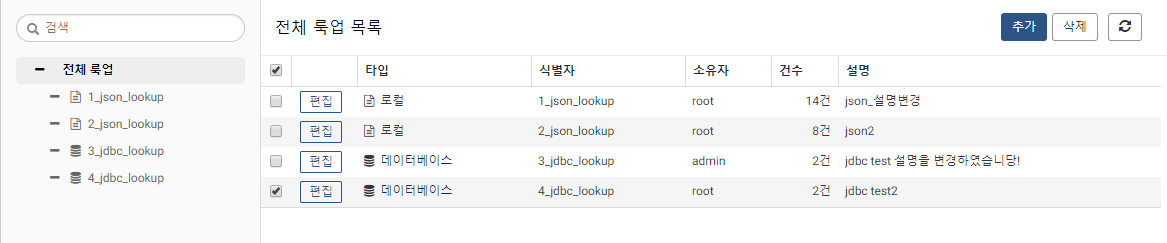 단계 2삭제 버튼을 클릭합니다.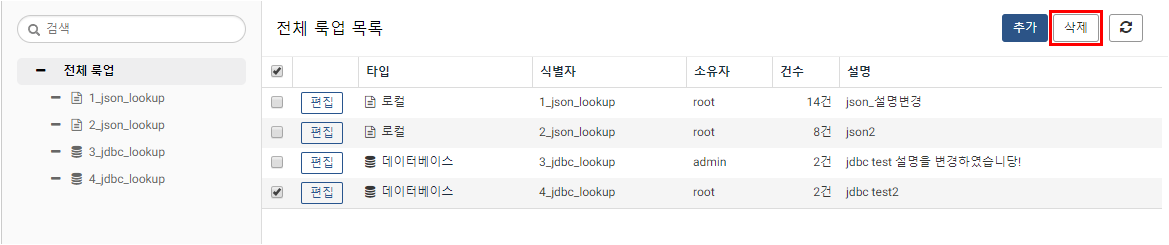 단계 3삭제 대상 룩업을 확인한 후 삭제 버튼을 눌러 삭제합니다.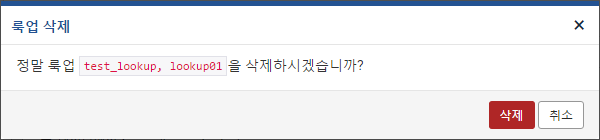 